Глава 7. Приложения Заявление за първоначално одобрение / изменение на одобрение на ОТО, съгласно Наредба 145 от 11.08.2004 г.  Обхват на одобрение по Наредба 145                 Scope of Approval i.a.w. Regulation No 145 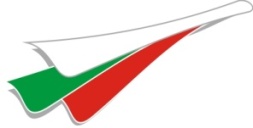 ГД „ГРАЖДАНСКА ВЪЗДУХОПЛАВАТЕЛНА АДМИНИСТРАЦИЯ”DIRECTORATE GENERAL CIVIL AVIATION ADMINISTRATIONГД „ГРАЖДАНСКА ВЪЗДУХОПЛАВАТЕЛНА АДМИНИСТРАЦИЯ”DIRECTORATE GENERAL CIVIL AVIATION ADMINISTRATIONГД „ГРАЖДАНСКА ВЪЗДУХОПЛАВАТЕЛНА АДМИНИСТРАЦИЯ”DIRECTORATE GENERAL CIVIL AVIATION ADMINISTRATIONГД „ГРАЖДАНСКА ВЪЗДУХОПЛАВАТЕЛНА АДМИНИСТРАЦИЯ”DIRECTORATE GENERAL CIVIL AVIATION ADMINISTRATIONГД „ГРАЖДАНСКА ВЪЗДУХОПЛАВАТЕЛНА АДМИНИСТРАЦИЯ”DIRECTORATE GENERAL CIVIL AVIATION ADMINISTRATIONГД „ГРАЖДАНСКА ВЪЗДУХОПЛАВАТЕЛНА АДМИНИСТРАЦИЯ”DIRECTORATE GENERAL CIVIL AVIATION ADMINISTRATIONГД „ГРАЖДАНСКА ВЪЗДУХОПЛАВАТЕЛНА АДМИНИСТРАЦИЯ”DIRECTORATE GENERAL CIVIL AVIATION ADMINISTRATIONГД „ГРАЖДАНСКА ВЪЗДУХОПЛАВАТЕЛНА АДМИНИСТРАЦИЯ”DIRECTORATE GENERAL CIVIL AVIATION ADMINISTRATIONГД „ГРАЖДАНСКА ВЪЗДУХОПЛАВАТЕЛНА АДМИНИСТРАЦИЯ”DIRECTORATE GENERAL CIVIL AVIATION ADMINISTRATIONЗаявление за одобрение по:Application for:Заявление за одобрение по:Application for:Заявление за одобрение по:Application for:Заявление за одобрение по:Application for:Заявление за одобрение по:Application for:Заявление за одобрение по:Application for:Заявление за одобрение по:Application for:Заявление за одобрение по:Application for:Заявление за одобрение по:Application for:Заявление за одобрение по:Application for:Заявление за одобрение по:Application for:Заявление за одобрение по:Application for:Първоначално одобрениеInitial approvalПромянаChange of approvalПървоначално одобрениеInitial approvalПромянаChange of approvalНаредба 145                 Regulation No 145 ApprovalНаредба 145                 Regulation No 145 ApprovalНаредба 145                 Regulation No 145 ApprovalНаредба 145                 Regulation No 145 ApprovalНаредба 145                 Regulation No 145 ApprovalПървоначално одобрениеInitial approvalПромянаChange of approvalПървоначално одобрениеInitial approvalПромянаChange of approvalПървоначално одобрениеInitial approvalПромянаChange of approvalПървоначално одобрениеInitial approvalПромянаChange of approval1.Регистрирано име на заявителя:Registered name of applicant:Регистрирано име на заявителя:Registered name of applicant:Регистрирано име на заявителя:Registered name of applicant:Регистрирано име на заявителя:Registered name of applicant:Регистрирано име на заявителя:Registered name of applicant:Регистрирано име на заявителя:Registered name of applicant:2.Търговско име, ако е различно:Trading name (if different):Търговско име, ако е различно:Trading name (if different):Търговско име, ако е различно:Trading name (if different):Търговско име, ако е различно:Trading name (if different):Търговско име, ако е различно:Trading name (if different):Търговско име, ако е различно:Trading name (if different):3.Адреси, за които се иска одобрение:Addresses requiring approval:Адреси, за които се иска одобрение:Addresses requiring approval:Адреси, за които се иска одобрение:Addresses requiring approval:Адреси, за които се иска одобрение:Addresses requiring approval:Адреси, за които се иска одобрение:Addresses requiring approval:Адреси, за които се иска одобрение:Addresses requiring approval:4.Тел.Tel.ФаксFaxФаксFaxE-mailsE-mailsE-mailsE-mails5.Обхват на одобрение, отнасящ се до това заявление Scope of approval relevant to this application: Обхват на одобрение, отнасящ се до това заявление Scope of approval relevant to this application: Обхват на одобрение, отнасящ се до това заявление Scope of approval relevant to this application: Обхват на одобрение, отнасящ се до това заявление Scope of approval relevant to this application: Обхват на одобрение, отнасящ се до това заявление Scope of approval relevant to this application: Обхват на одобрение, отнасящ се до това заявление Scope of approval relevant to this application: Обхват на одобрение, отнасящ се до това заявление Scope of approval relevant to this application: Обхват на одобрение, отнасящ се до това заявление Scope of approval relevant to this application: Обхват на одобрение, отнасящ се до това заявление Scope of approval relevant to this application: Обхват на одобрение, отнасящ се до това заявление Scope of approval relevant to this application: Обхват на одобрение, отнасящ се до това заявление Scope of approval relevant to this application: 6.Име на Отговорния ръководител:Name of the Accountable Manager:Име на Отговорния ръководител:Name of the Accountable Manager:Име на Отговорния ръководител:Name of the Accountable Manager:Име на Отговорния ръководител:Name of the Accountable Manager:Име на Отговорния ръководител:Name of the Accountable Manager:Име на Отговорния ръководител:Name of the Accountable Manager:Име на Отговорния ръководител:Name of the Accountable Manager:Име на Отговорния ръководител:Name of the Accountable Manager:Име на Отговорния ръководител:Name of the Accountable Manager:Име на Отговорния ръководител:Name of the Accountable Manager:Име на Отговорния ръководител:Name of the Accountable Manager:7.Подпис на Отговорния ръководител:Signature of the Accountable Manager:Подпис на Отговорния ръководител:Signature of the Accountable Manager:Подпис на Отговорния ръководител:Signature of the Accountable Manager:Подпис на Отговорния ръководител:Signature of the Accountable Manager:Подпис на Отговорния ръководител:Signature of the Accountable Manager:Подпис на Отговорния ръководител:Signature of the Accountable Manager:Подпис на Отговорния ръководител:Signature of the Accountable Manager:Подпис на Отговорния ръководител:Signature of the Accountable Manager:Подпис на Отговорния ръководител:Signature of the Accountable Manager:Подпис на Отговорния ръководител:Signature of the Accountable Manager:Подпис на Отговорния ръководител:Signature of the Accountable Manager:8.Място:Place:Място:Place:Място:Place:9.Дата на заявлението:Date:Дата на заявлението:Date:Дата на заявлението:Date:Забележка(1): Подайте това заявление и цялата последваща кореспонденция в ГД ГВА.Note (1): Sent this application and all subsequent correspondence to DG .Забележка(1): Подайте това заявление и цялата последваща кореспонденция в ГД ГВА.Note (1): Sent this application and all subsequent correspondence to DG .Забележка(1): Подайте това заявление и цялата последваща кореспонденция в ГД ГВА.Note (1): Sent this application and all subsequent correspondence to DG .Забележка(1): Подайте това заявление и цялата последваща кореспонденция в ГД ГВА.Note (1): Sent this application and all subsequent correspondence to DG .Забележка(1): Подайте това заявление и цялата последваща кореспонденция в ГД ГВА.Note (1): Sent this application and all subsequent correspondence to DG .Забележка(1): Подайте това заявление и цялата последваща кореспонденция в ГД ГВА.Note (1): Sent this application and all subsequent correspondence to DG .Забележка(1): Подайте това заявление и цялата последваща кореспонденция в ГД ГВА.Note (1): Sent this application and all subsequent correspondence to DG .Забележка(1): Подайте това заявление и цялата последваща кореспонденция в ГД ГВА.Note (1): Sent this application and all subsequent correspondence to DG .Забележка(1): Подайте това заявление и цялата последваща кореспонденция в ГД ГВА.Note (1): Sent this application and all subsequent correspondence to DG .Забележка(1): Подайте това заявление и цялата последваща кореспонденция в ГД ГВА.Note (1): Sent this application and all subsequent correspondence to DG .Забележка(1): Подайте това заявление и цялата последваща кореспонденция в ГД ГВА.Note (1): Sent this application and all subsequent correspondence to DG .Забележка(1): Подайте това заявление и цялата последваща кореспонденция в ГД ГВА.Note (1): Sent this application and all subsequent correspondence to DG .Забележка(2): Одобрението е предмет на такси, събирани в системата на МТИТС, публикувани в Тарифа №5.Note (2): The approval is subject to the fees collected by Ministry of transport, information technology and communications published in Tariff №5.Забележка(2): Одобрението е предмет на такси, събирани в системата на МТИТС, публикувани в Тарифа №5.Note (2): The approval is subject to the fees collected by Ministry of transport, information technology and communications published in Tariff №5.Забележка(2): Одобрението е предмет на такси, събирани в системата на МТИТС, публикувани в Тарифа №5.Note (2): The approval is subject to the fees collected by Ministry of transport, information technology and communications published in Tariff №5.Забележка(2): Одобрението е предмет на такси, събирани в системата на МТИТС, публикувани в Тарифа №5.Note (2): The approval is subject to the fees collected by Ministry of transport, information technology and communications published in Tariff №5.Забележка(2): Одобрението е предмет на такси, събирани в системата на МТИТС, публикувани в Тарифа №5.Note (2): The approval is subject to the fees collected by Ministry of transport, information technology and communications published in Tariff №5.Забележка(2): Одобрението е предмет на такси, събирани в системата на МТИТС, публикувани в Тарифа №5.Note (2): The approval is subject to the fees collected by Ministry of transport, information technology and communications published in Tariff №5.Забележка(2): Одобрението е предмет на такси, събирани в системата на МТИТС, публикувани в Тарифа №5.Note (2): The approval is subject to the fees collected by Ministry of transport, information technology and communications published in Tariff №5.Забележка(2): Одобрението е предмет на такси, събирани в системата на МТИТС, публикувани в Тарифа №5.Note (2): The approval is subject to the fees collected by Ministry of transport, information technology and communications published in Tariff №5.Забележка(2): Одобрението е предмет на такси, събирани в системата на МТИТС, публикувани в Тарифа №5.Note (2): The approval is subject to the fees collected by Ministry of transport, information technology and communications published in Tariff №5.Забележка(2): Одобрението е предмет на такси, събирани в системата на МТИТС, публикувани в Тарифа №5.Note (2): The approval is subject to the fees collected by Ministry of transport, information technology and communications published in Tariff №5.Забележка(2): Одобрението е предмет на такси, събирани в системата на МТИТС, публикувани в Тарифа №5.Note (2): The approval is subject to the fees collected by Ministry of transport, information technology and communications published in Tariff №5.Забележка(2): Одобрението е предмет на такси, събирани в системата на МТИТС, публикувани в Тарифа №5.Note (2): The approval is subject to the fees collected by Ministry of transport, information technology and communications published in Tariff №5.КласClassКатегорияRatingКатегорияRatingОграниченияLimitationsБазовоBaseЛинейноLineВСAircraftA1 Airplanes above 5 700 kgТип ВС / Type ACСвободен текст / Free textДа (Не)Yes (No)Да (Не)Yes (No)ВСAircraftA2 Airplanes below 5 700 kgТип ВС / Type ACСвободен текст / Free textДа (Не)Yes (No)Да (Не)Yes (No)ВСAircraftA3 HelicoptersТип ВС / Type ACСвободен текст / Free textДа (Не)Yes (No)Да (Не)Yes (No)ВСAircraftA4 Aircrafts other than A1, A2 and A3Тип ВС / Type ACСвободен текст / Free textДа (Не)Yes (No)Да (Не)Yes (No)КласClassКатегорияRatingКатегорияRatingОграниченияLimitationsОграниченияLimitationsОграниченияLimitationsДвигателEngineB1 TurbineТип / Type Свободен текст / Free textСвободен текст / Free textСвободен текст / Free textДвигателEngineB2 PistonТип / Type Свободен текст / Free textСвободен текст / Free textСвободен текст / Free textДвигателEngineB3 APUТип / Type Свободен текст / Free textСвободен текст / Free textСвободен текст / Free textДруги компоненти освен цели двигатели или СЕАComponents other than complete engines or  APUC1 Конденциониране и височинна система /  Air conditioningДа (Не)Yes (NoСъгласно ОРКТО– „Списък на одобрените дейности”As per МОМЕ- “Capability list”Други компоненти освен цели двигатели или СЕАComponents other than complete engines or  APUC2 Автопилот /  AutopilotДа (Не)Yes (NoСъгласно ОРКТО– „Списък на одобрените дейности”As per МОМЕ- “Capability list”Други компоненти освен цели двигатели или СЕАComponents other than complete engines or  APUC.3. Свързочно и навигационно оборудване /         Communication and NavigationДа (Не)Yes (NoСъгласно ОРКТО– „Списък на одобрените дейности”As per МОМЕ- “Capability list”Други компоненти освен цели двигатели или СЕАComponents other than complete engines or  APUC4 Врати – Люкове / Doors and  Hedges  Да (Не)Yes (NoСъгласно ОРКТО– „Списък на одобрените дейности”As per МОМЕ- “Capability list”Други компоненти освен цели двигатели или СЕАComponents other than complete engines or  APUC.5. Електрозахранване / ElectricalДа (Не)Yes (NoСъгласно ОРКТО– „Списък на одобрените дейности”As per МОМЕ- “Capability list”Други компоненти освен цели двигатели или СЕАComponents other than complete engines or  APUC6 Кабинно Битово Оборудване /  Equipment and FurnishingДа (Не)Yes (NoСъгласно ОРКТО– „Списък на одобрените дейности”As per МОМЕ- “Capability list”Други компоненти освен цели двигатели или СЕАComponents other than complete engines or  APUC7 Двигатели – СЕА / Engine – APU Да (Не)Yes (NoСъгласно ОРКТО– „Списък на одобрените дейности”As per МОМЕ- “Capability list”Други компоненти освен цели двигатели или СЕАComponents other than complete engines or  APUC8 Системи за управление / Flight Control Да (Не)Yes (NoСъгласно ОРКТО– „Списък на одобрените дейности”As per МОМЕ- “Capability list”Други компоненти освен цели двигатели или СЕАComponents other than complete engines or  APUC9 Горивна система ВС / Fuel System Да (Не)Yes (NoСъгласно ОРКТО– „Списък на одобрените дейности”As per МОМЕ- “Capability list”Други компоненти освен цели двигатели или СЕАComponents other than complete engines or  APUC10 Хеликоптер – ротори / Helicopter - Rotors  Да (Не)Yes (NoСъгласно ОРКТО– „Списък на одобрените дейности”As per МОМЕ- “Capability list”Други компоненти освен цели двигатели или СЕАComponents other than complete engines or  APUC11 Хеликоптер – трансмисии / Helicopters – TransmitionsДа (Не)Yes (NoСъгласно ОРКТО– „Списък на одобрените дейности”As per МОМЕ- “Capability list”Други компоненти освен цели двигатели или СЕАComponents other than complete engines or  APUC12 Хидравлична система / Hydraulic system  Да (Не)Yes (NoСъгласно ОРКТО– „Списък на одобрените дейности”As per МОМЕ- “Capability list”Други компоненти освен цели двигатели или СЕАComponents other than complete engines or  APUC.13. Прибори / InstrumentsДа (Не)Yes (NoСъгласно ОРКТО– „Списък на одобрените дейности”As per МОМЕ- “Capability list”Други компоненти освен цели двигатели или СЕАComponents other than complete engines or  APUC14 Колесник / Landing GearДа (Не)Yes (NoСъгласно ОРКТО– „Списък на одобрените дейности”As per МОМЕ- “Capability list”Други компоненти освен цели двигатели или СЕАComponents other than complete engines or  APUC15 Кислородна система / Oxygen Да (Не)Yes (NoСъгласно ОРКТО– „Списък на одобрените дейности”As per МОМЕ- “Capability list”Други компоненти освен цели двигатели или СЕАComponents other than complete engines or  APUC16 Витла / Propellers Да (Не)Yes (NoСъгласно ОРКТО– „Списък на одобрените дейности”As per МОМЕ- “Capability list”Други компоненти освен цели двигатели или СЕАComponents other than complete engines or  APUC17  Пневматична система / PneumaticsДа (Не)Yes (NoСъгласно ОРКТО– „Списък на одобрените дейности”As per МОМЕ- “Capability list”Други компоненти освен цели двигатели или СЕАComponents other than complete engines or  APUC18 Предпазване от лед / дъжд / пожар / Ice / Rain / Fire ProtectionДа (Не)Yes (NoСъгласно ОРКТО– „Списък на одобрените дейности”As per МОМЕ- “Capability list”Други компоненти освен цели двигатели или СЕАComponents other than complete engines or  APUC19 Остъкление / Windows Да (Не)Yes (NoСъгласно ОРКТО– „Списък на одобрените дейности”As per МОМЕ- “Capability list”Други компоненти освен цели двигатели или СЕАComponents other than complete engines or  APUC20 Силова конструкция / Structure Да (Не)Yes (NoСъгласно ОРКТО– „Списък на одобрените дейности”As per МОМЕ- “Capability list”Специализиране дейностSpecialized ServicesD1 Безразрушителен контрол / Non-destructive InspectionСпециализиране дейностSpecialised ServicesСпециализиране дейностSpecialized ServicesСвободен текст / Free textДа/YesСпециализиране дейностSpecialised ServicesСпециализиране дейностSpecialized ServicesСвободен текст / Free textДа/YesСпециализиране дейностSpecialised ServicesСпециализиране дейностSpecialized ServicesСвободен текст / Free textДа/YesСпециализиране дейностSpecialised ServicesСпециализиране дейностSpecialized ServicesСвободен текст / Free textДа/YesСпециализиране дейностSpecialised ServicesСпециализиране дейностSpecialized ServicesСвободен текст / Free textДа/YesСпециализиране дейностSpecialised Services